Урок познания «Обязан и имею права»      24 января, для старшеклассников  МКУК «Детская библиотека» проведен урок познания «Обязан и имею права». Библиотекарь познакомила ребят с Всеобщей декларацией прав человека, Конвенцией о правах ребенка, Конституцией РФ и другими документами международного и российского характера. Особое внимание обращено на взаимосвязь прав и обязанностей, необходимости соблюдения норм действующего законодательства, умении принимать правильные решения в различных жизненных ситуациях, контроле своего поведение в общении с другими людьми.    Книжная выставка «Каждый ребенок имеет право…» раскрыла знания по данной тематике.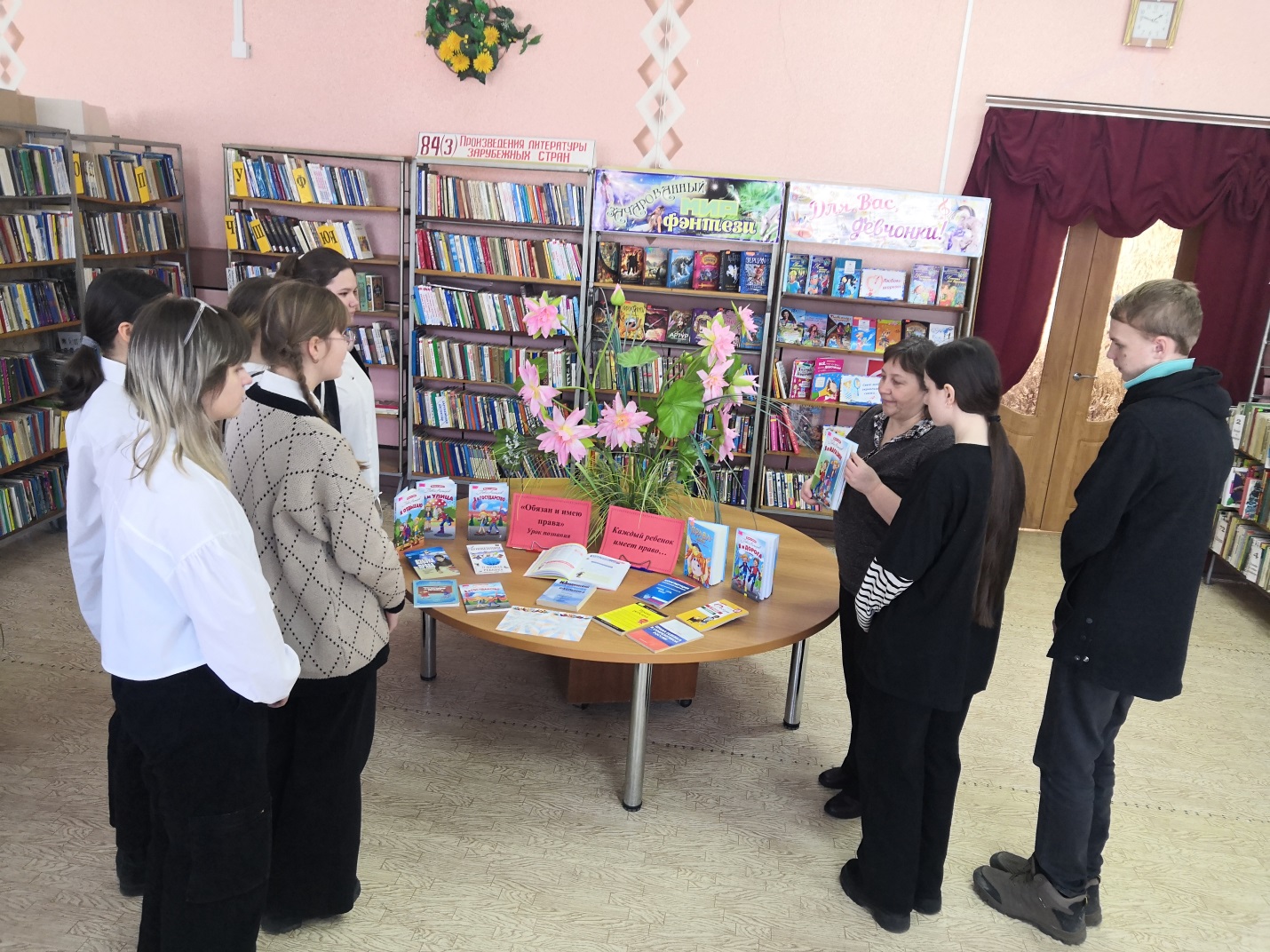 